МДОУ «Детский сад №148 о. в.» г. МагнитогорскаМетодическое сопровождениек авторскому дидактическому пособию«ЧУДО-ДЕРЕВО»(напольное)для детей младшего дошкольного возраста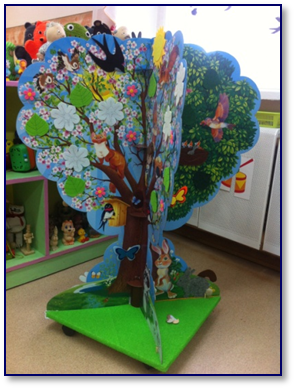                                                        Разработала: воспитатель МДОУ «Детский сад №148 о. в.»Максимова О. АМагнитогорск 2018 год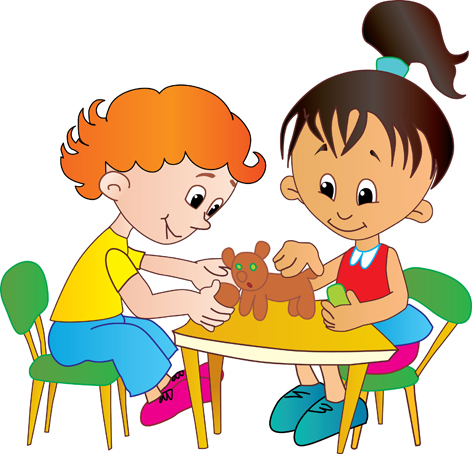 Во все времена, познавательно - сенсорное развитие было и останется актуальным и востребованным в процессе полноценного воспитания детей, и является одним из ведущих направлений воспитательно-образовательной работы в дошкольном учреждении. Это подтверждается приказом Министерства образования и науки Российской Федерации от 17 октября 2013 г. № 1155 «Об утверждении федерального государственного стандарта дошкольного образования», где прописано, что «познавательное развитие предполагает развитие интересов детей, любознательности и познавательной мотивации; формирование познавательных действий, формирование первичных представлений о себе, других людях, объектах окружающего мира, о свойствах и отношениях объектов окружающего мира.Трудно переоценить значение сенсорного развития в раннем детстве, потому что именно данный период наиболее благоприятен для накопления представлений об окружающем мире, совершенствования деятельности органов чувств. Чувственно воспринимаемые впечатления составляют большую часть накопленного умственного багажа ребенка. В возрастных особенностях детей раннего возраста кроется необходимость в особом внимании к данному вопросу со стороны взрослых. Задача сенсорного развития ребенка раннего возраста будет актуальна всегда, потому, что это «золотой возраст сенсорного развития», «сенситивный период воспитания чувств» и упущения в этом возрасте чреваты большими затруднениями в развитии ребенка в будущем. Сенсорное развитие детей раннего возраста следует воспринимать как фундамент общего интеллектуального развития ребенка, который крайне важен для дальнейшего успешного обучения ребенка. Именно восприятие предметов и явлений окружающего мира являет отправной точкой к познанию. Для того чтобы ребенок мог овладеть знаниями и умениями, от него требуется постоянное внимание к внешним свойствам предметов.В ДОУ мы стремимся к эффективному сенсорно-познавательному развитию воспитанников. В первую очередь обогащаем развивающую предметно-пространственную среду групп раннего возраста специальными сенсорными уголками, дидактическими играми и игрушками, пособиями и материалами. Стремимся к тому, чтобы новые элементы среды соответствовали требованиям Федерального государственного образовательного стандарта дошкольного образования к построению развивающей предметно-пространственной среды в ДОУ.Мы предлагаем одно из последних новинок -  дидактическое пособие четырехстороннее  «Чудо-дерево».Дидактическое пособие помогает реализовать требования ФГОС ДО к развивающей предметно – пространственной среде:насыщенность – наличие игровых вспомогательных материалов для игровой и познавательной активности детей; вариативность – наличие разнообразных игровых элементов, их периодическая сменяемость и появление новых предметов;  трансформируемость – возможность изменения элементов,          смены дидактического материала в зависимости от образовательной задачи;  доступность – свободный доступ всех детей к играм, игрушкам, материаламВ перспективе данное пособие может быть использовано, как место для развертывания различных игровых сюжетов в самостоятельной и совместной с педагогом деятельности.           Пособие приспособлено главным образом для:1. Стимуляции сенсорных функций (зрение, осязание, слух, обоняние и т.д.);2. Формирования представлений об окружающем мире;2.Развитие мелкой моторики рук, наблюдательности и внимания;3. Создания положительного, эмоционального фона, повышения      работоспособности ребёнка;4. Активизации когнитивных процессов (мышления, внимания, восприятия, памяти);5. Повышения мотивации к самостоятельной деятельности ребенка.Дидактическое пособие  «Чудо – дерево»       Дерево изготовлено из толстого картона, и приклеенными магнитами. К магниту прикрепляется сюжетная картинка, изготовленная из фетровой ткани. Каждая сторона дерева имеет наглядное оформление в соответствии с сезонами года.Цель пособия: Наблюдение за деревом в разные сезоны года, для ознакомления с сезонными изменениями в природе и обогащение сенсорного опыта детей.Задачи:Развивать мелкую моторику рук, сенсорное и тактильное восприятие, зрительную память, речь, наблюдательность и внимание;Формировать элементарные экологические представления  (особенности жизни некоторых животных, места их обитания, способы приспособления к окружающей среде; смена времен года, характерные особенности каждого времени года и т.д.)Использование пособия:Пособие используется при проведении НОД, организации дидактических игр, как часть календаря природы. Волшебное дерево "обновляет свой наряд" в зависимости от сезона на ветвях появляются:Летом: зеленые листья, плоды (яблоки), гнездо с птенчиками, бабочки, цветок, ягодка, ежик, зайчик в серой шубке, белочка, солнце.Зимой: снежинки, зимующие птицы (синицы, воробьи, снегири, сова), зайчик в белой шубке, ветка рябины, белочка.Весной: цветы цветущего дерева, солнце, молодые зеленые листья, птицы: ласточка, воробей; ежик, белочка; птичье гнездо с птичьими яйцами.Осенью: осенние листья (желтые, оранжевые, красные, зеленые), грибы, ежик, белочка, птицы: синица, воробей.В ясный день - солнышкоПри облачной погоде - белое облакоВ пасмурную погоду - синяя тучкаИспользование съемных элементов:- для составления описательных рассказов, разучивания стихов и прибауток;- для закрепления сенсорных эталонов (цвет, форма, размер);- для развития тактильных ощущений;- для развития мелкой моторики;- для развития ориентировки в пространстве                           Развивающие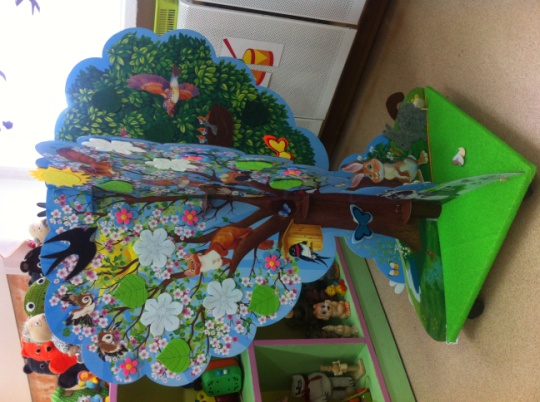 дидактическиеигры и упражненияк дидактическому пособию«Чудо – дерево»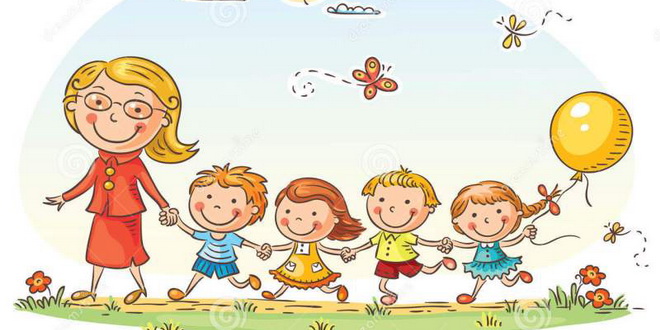 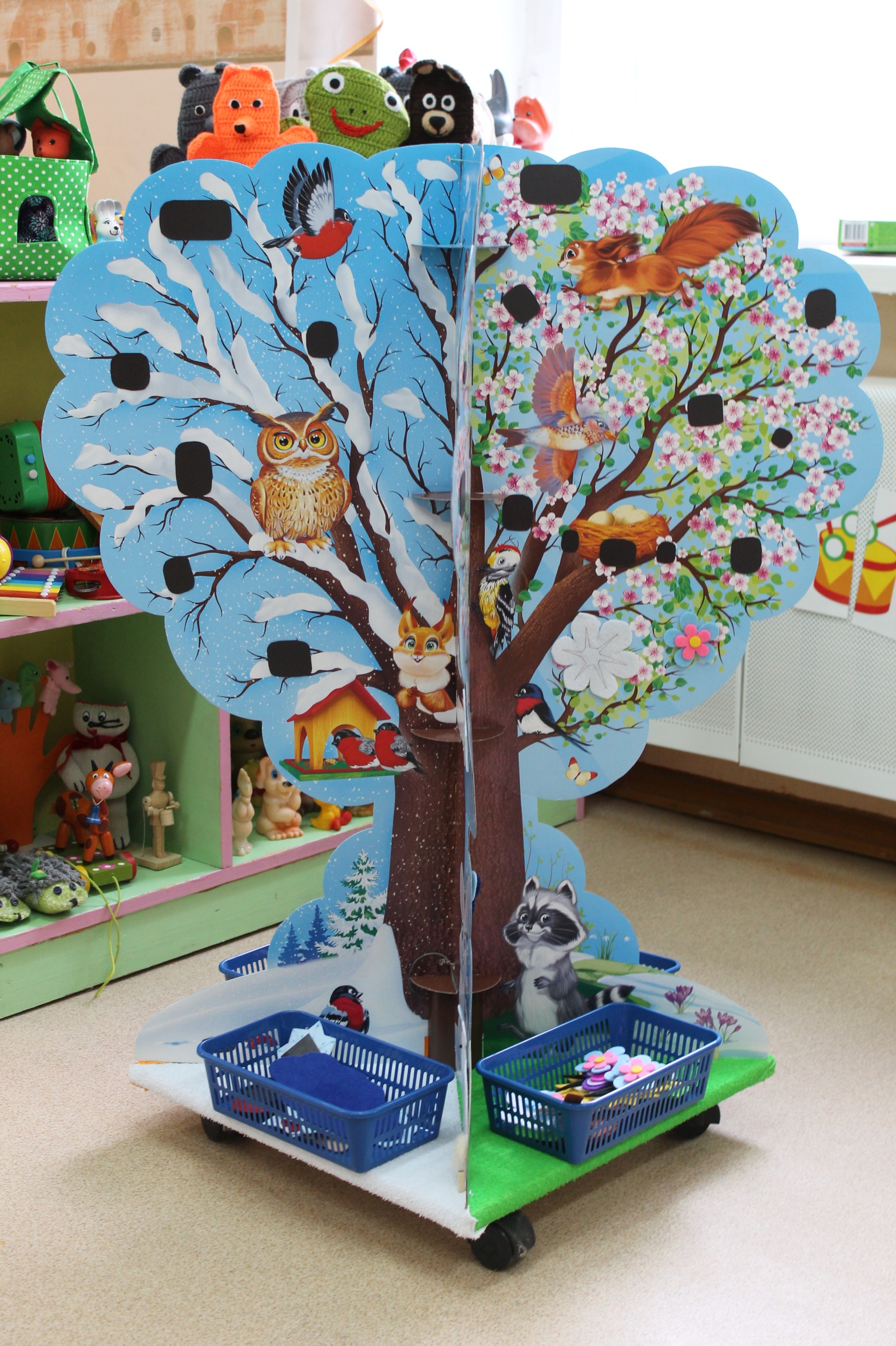 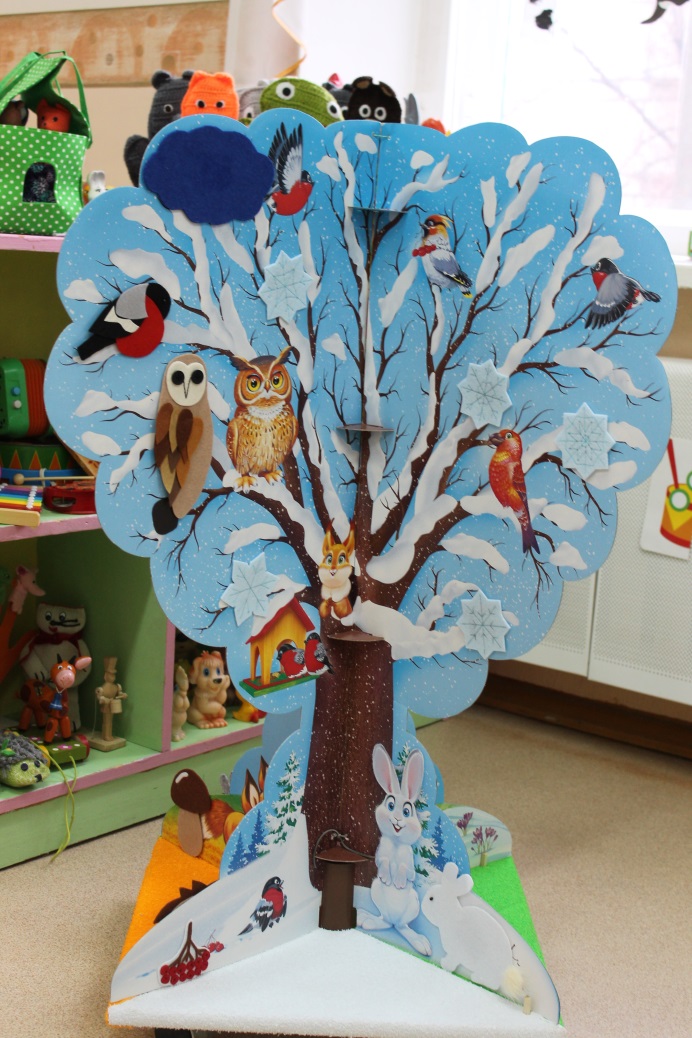 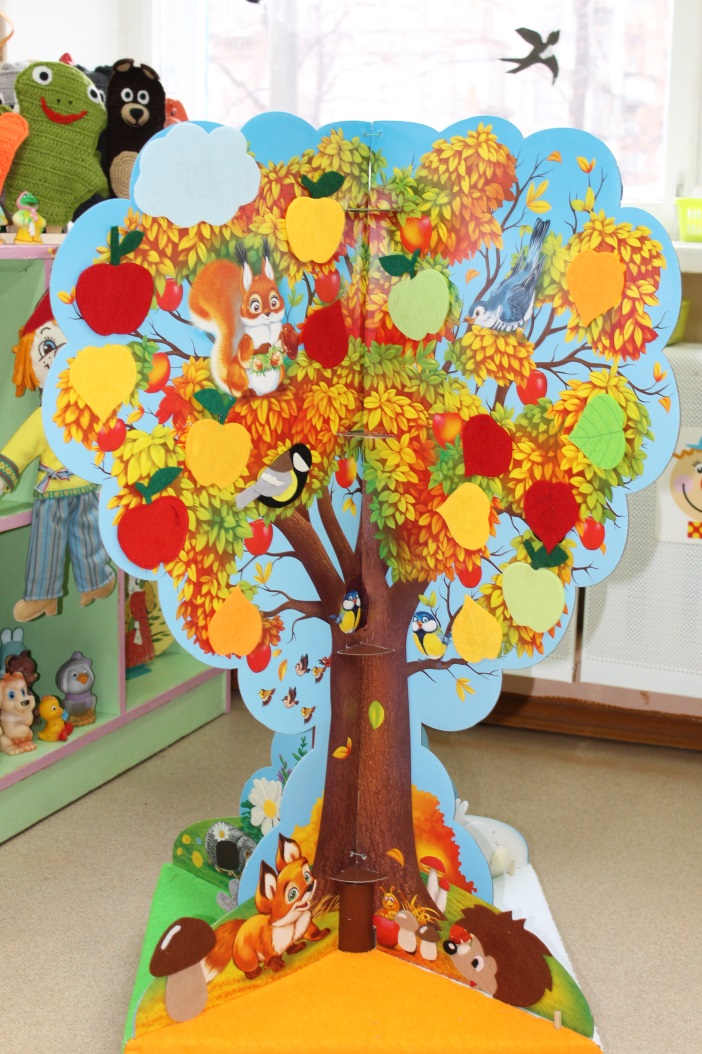 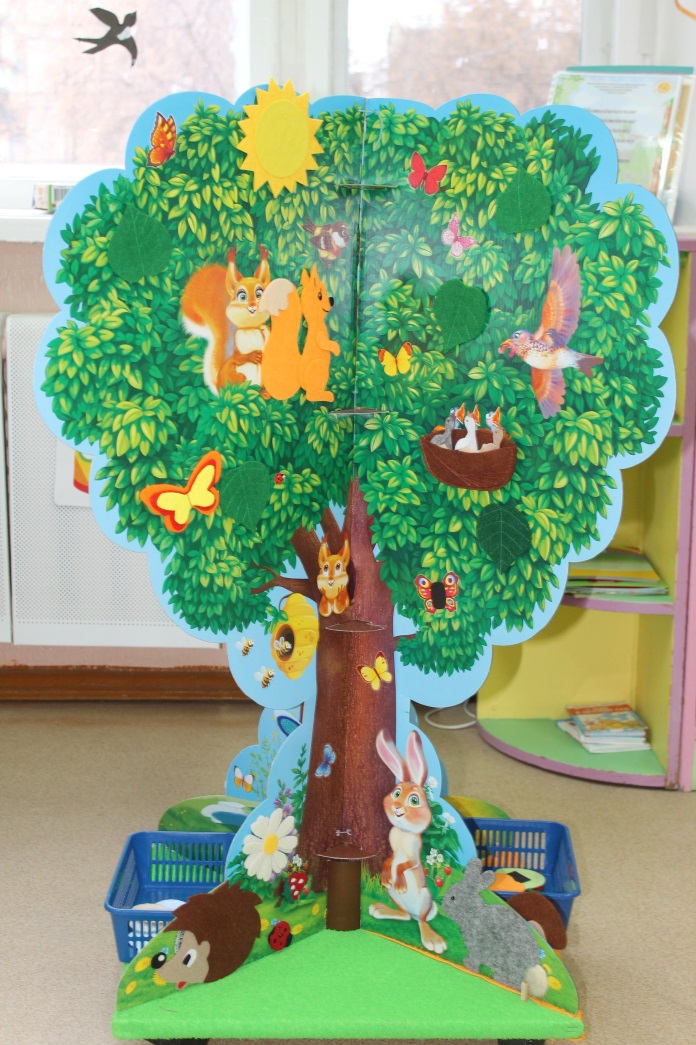 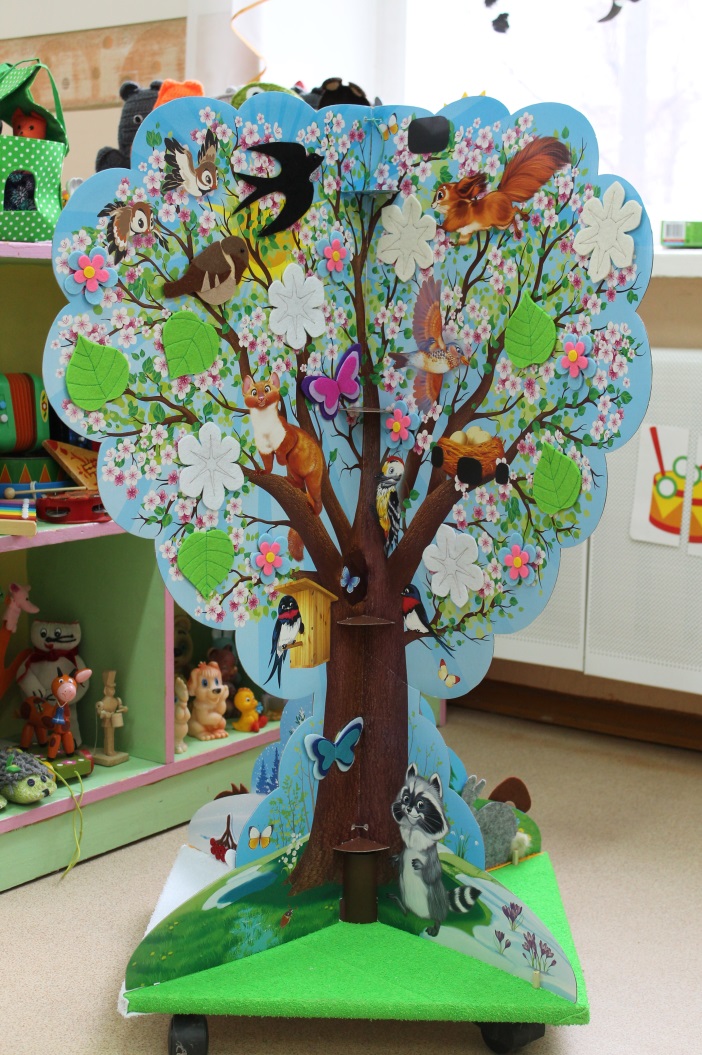 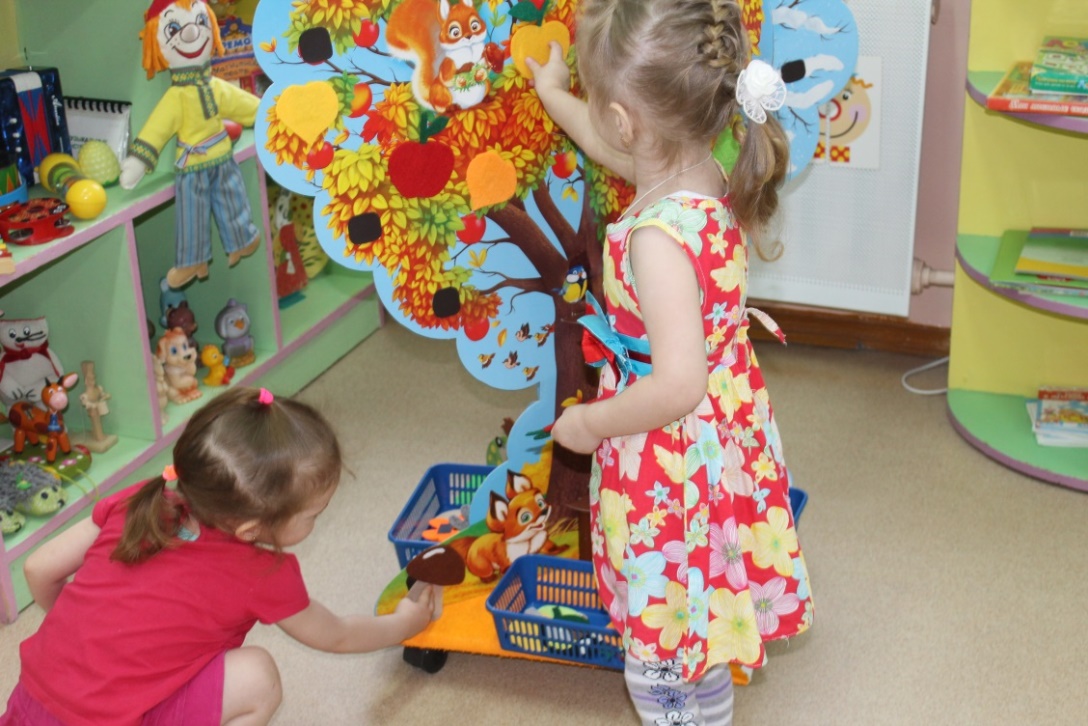 ОСЕНЬ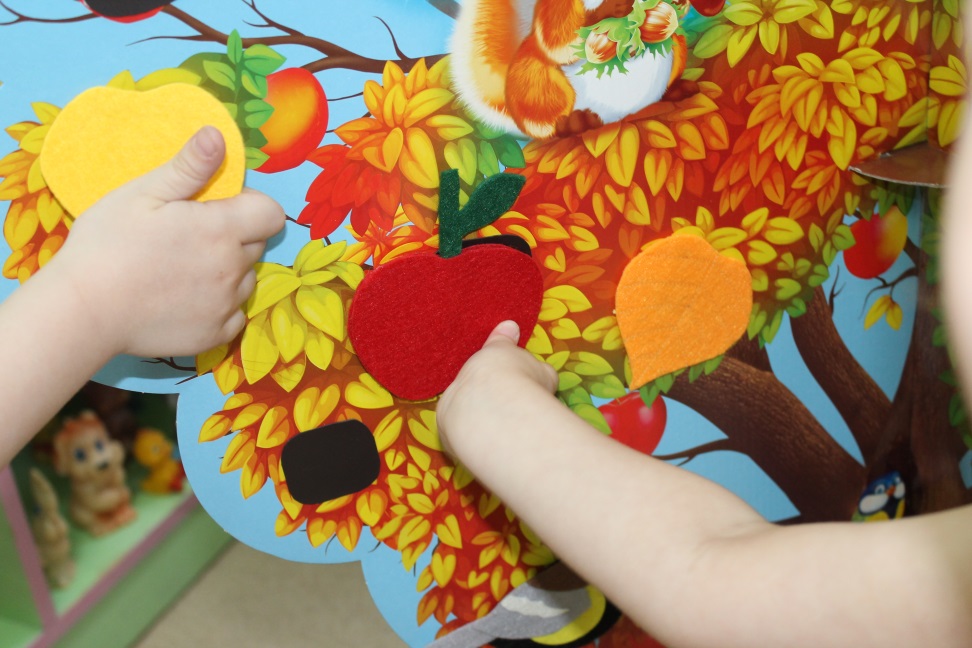 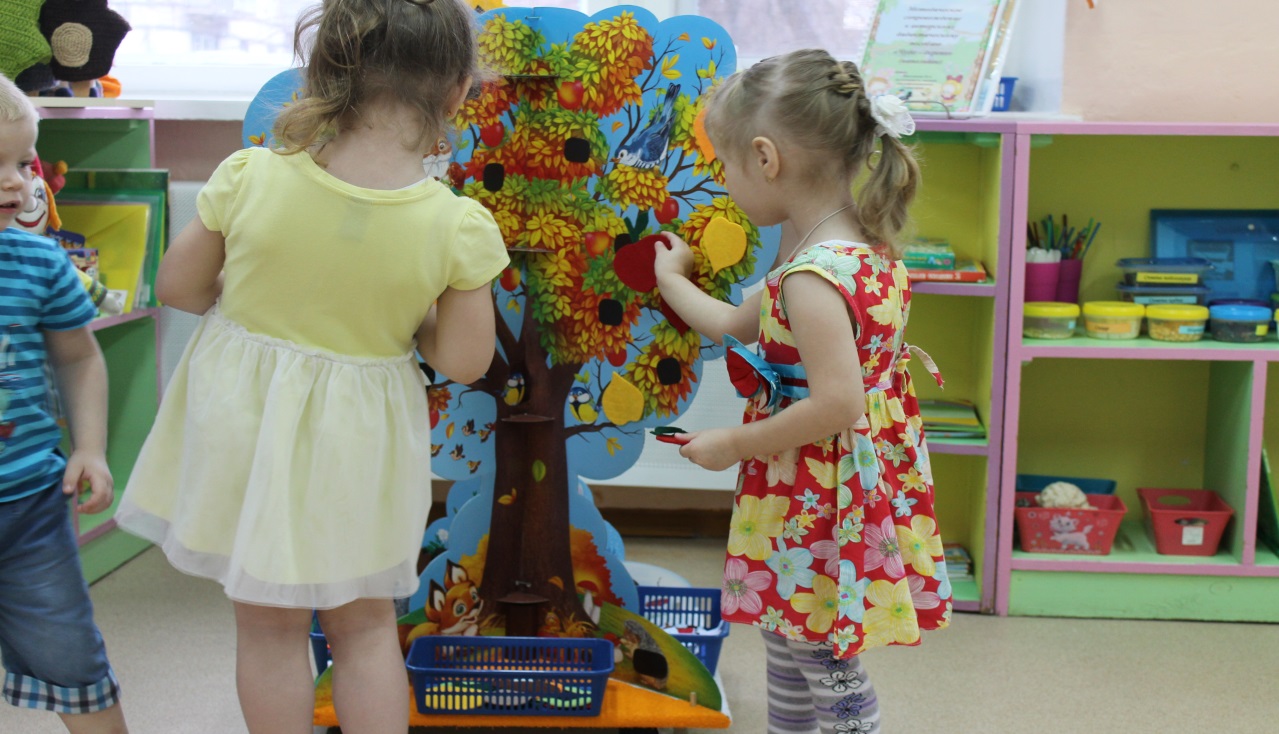 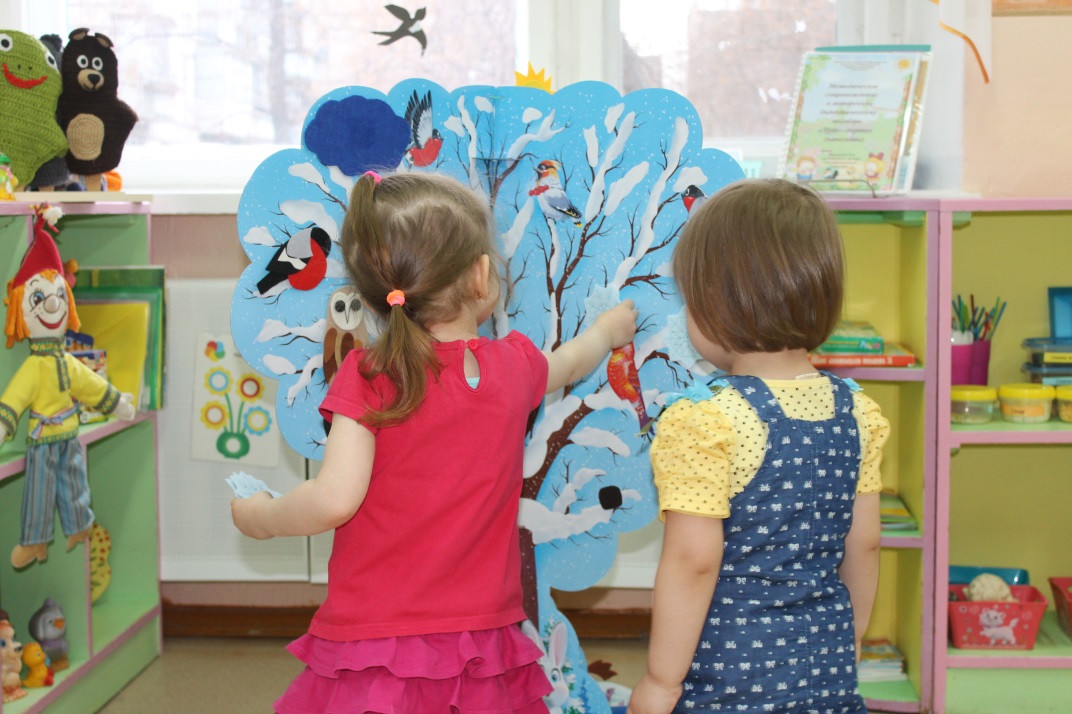          ЗИМА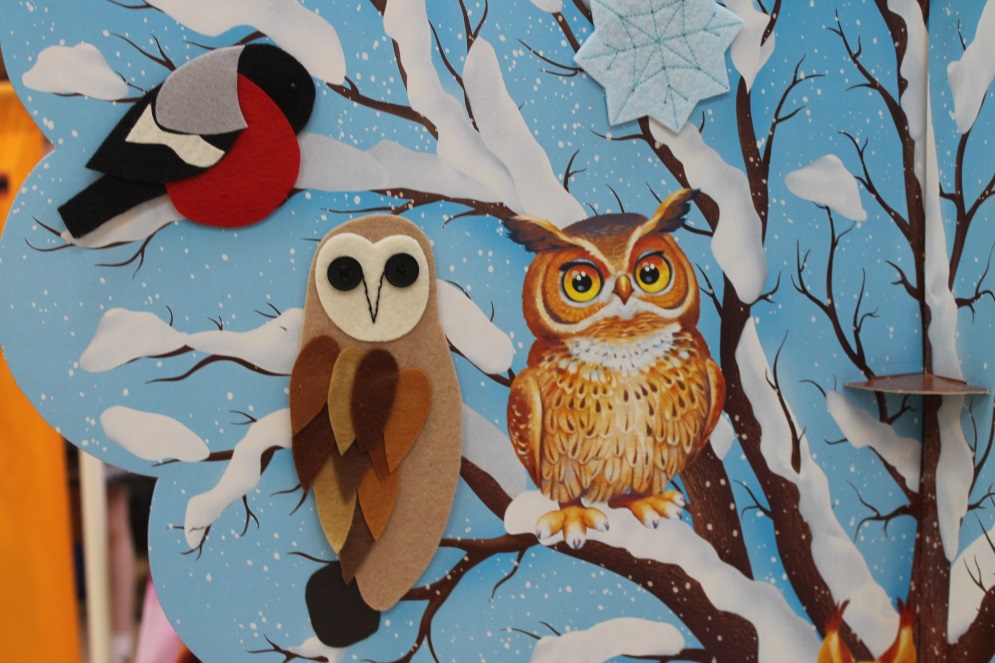 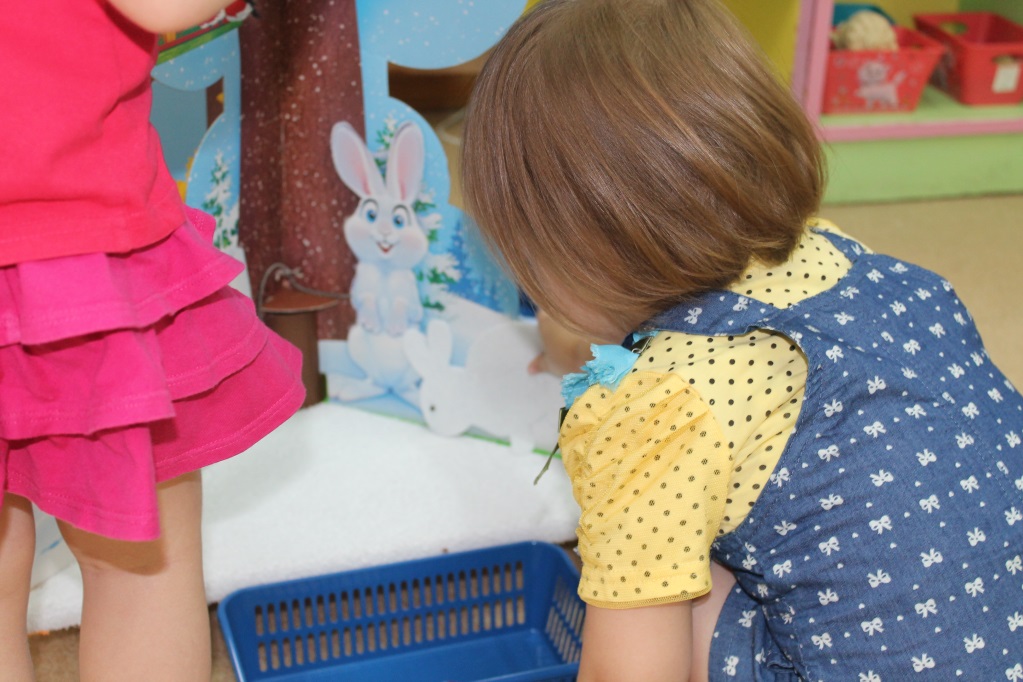 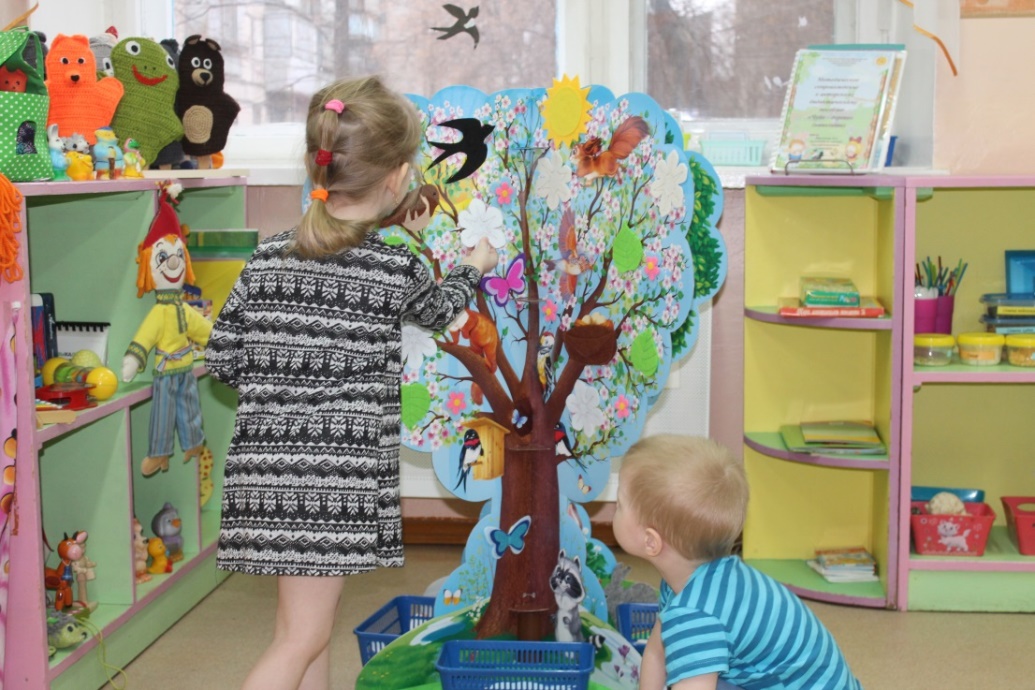         ВЕСНА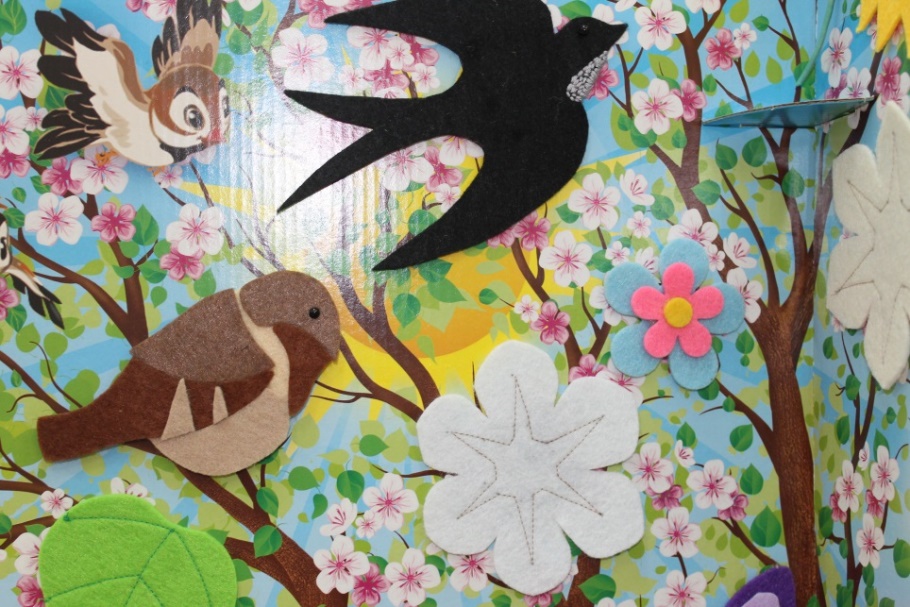 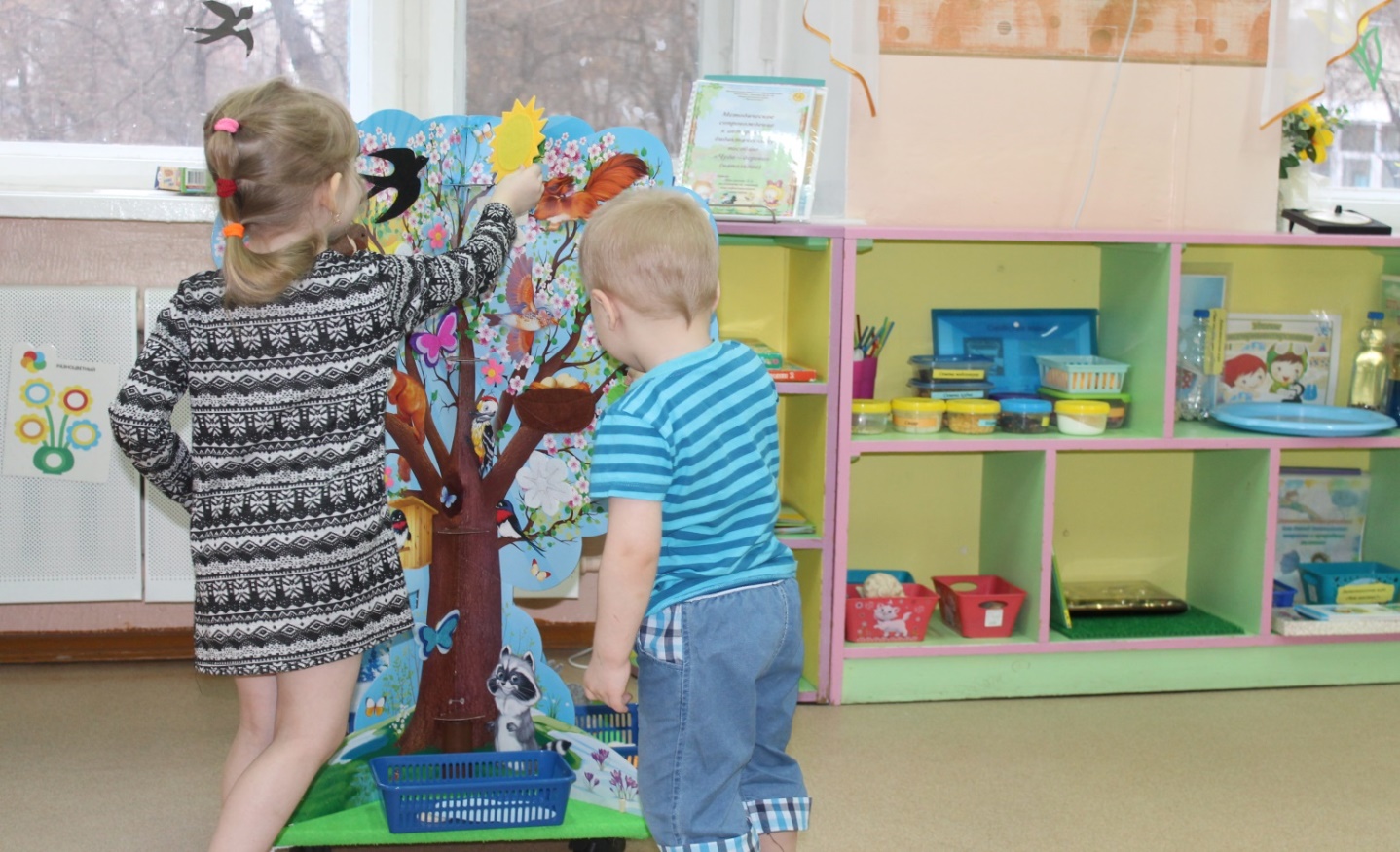 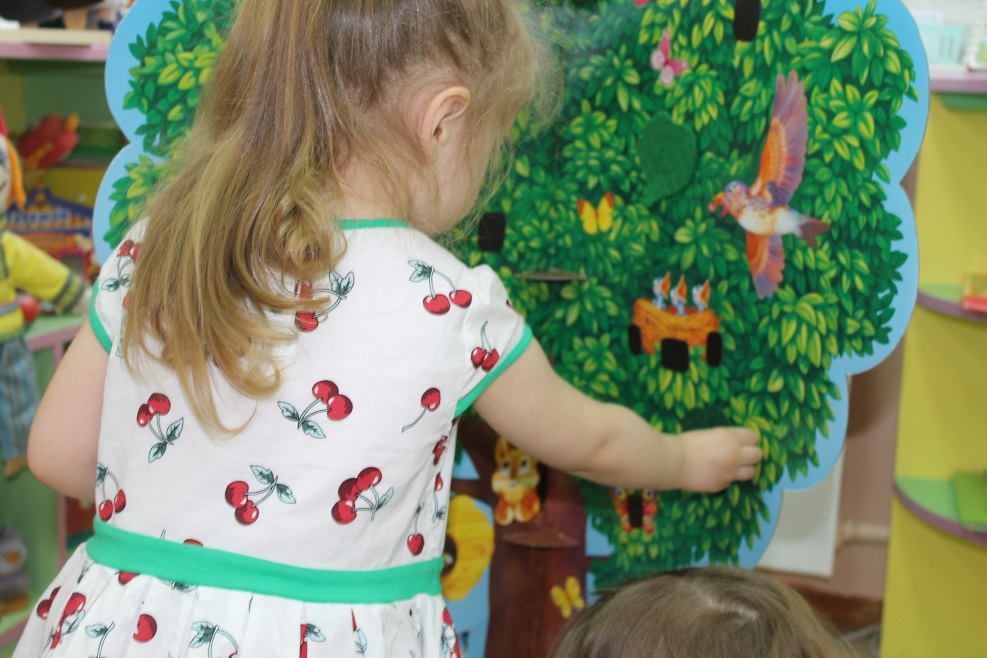       ЛЕТО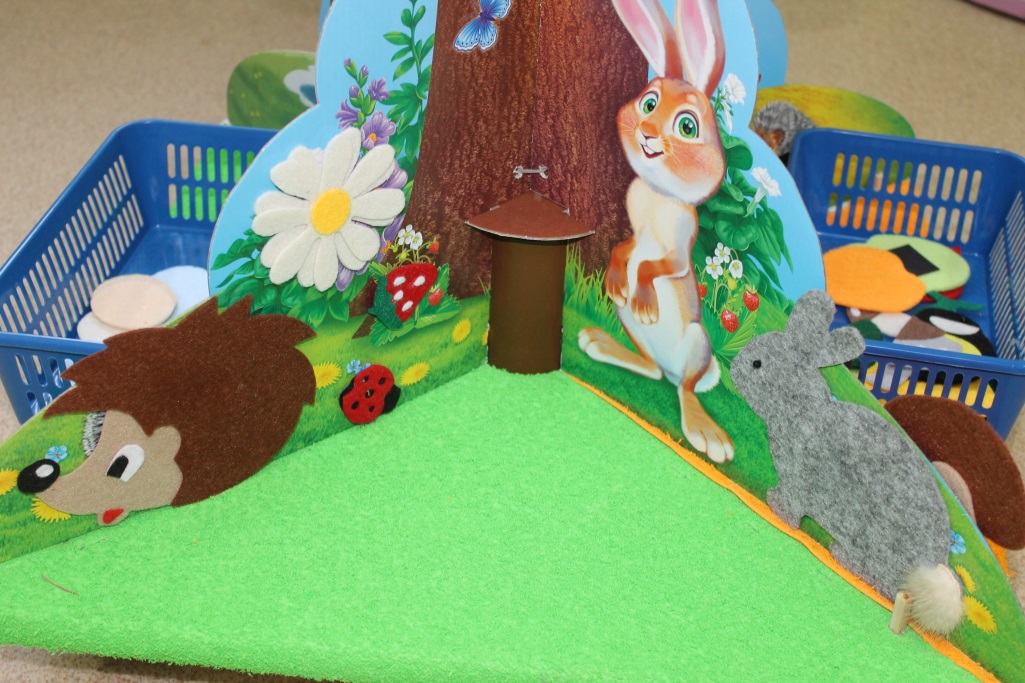 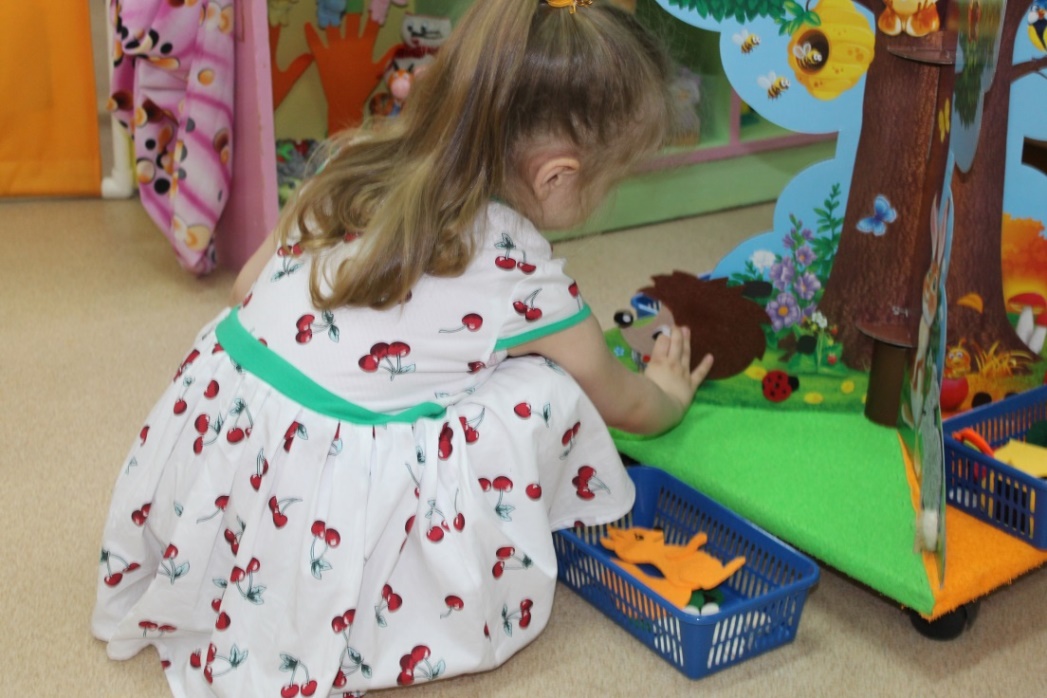 №п/пНазваниеЦели и задачиСодержание1«Когда – это бывает?»Формировать элементарные представления о сезонных изменениях в природеВоспитатель дает короткое описание времени года в прозе, стихах или загадках, дети их отгадывают и показывают на дереве отгадываемое время года, используют съемные элементы по сезонам.2«Осень в саду»Учить детей называть цвет, сравнивать предметы (яблоко красное, яблоко зеленое, яблоко желтое) Развивать мелкую моторику пальцев.Воспитатель, используя съемные яблочки разного цвета, учит  детей группировать предметы по цвету.3«Найди такой же»Упражнять в установлении сходства и различия между предметами, имеющими одинаковое название (например: листочек красный, листочек зеленый, листочек желтый).Воспитатель, используя съемные листочки, яблочки разного цвета, учит  детей подбирать предметы по тождеству (найди такой же листочек,  яблочка)  4«Что лишнее?»Учить детей выбирать из ряда картинок лишнее, объяснять, почему оно лишнее; развивать логическое мышление, внимательность.Воспитатель предлагает из ряда картинок  выбрать лишнее: птицы, листики, снежинки, цветы с дерева и вешать на дерево куда относиться.5«Один - много»Способствовать развитию умения различать количество предметов много - один, использовать в речи существительные во множественном и единственном числе (много листиков - один листик)«Мы волшебники немногоБыл один, а станет много»Воспитатель предлагает съемные элементы в разном количестве и просит показать, где много, где один; прикрепить один листик, много листиков. 6«Прикрепи на дерево листочки»Развитие сенсорного восприятия, формирование зрительно-моторной координации на основе действий с предметами. Развивать мелкую моторику пальцевВоспитатель задает вопрос «Когда растут зеленые листочки?» и предлагает прикрепить на дерево листочки по сезону.7«Сними с дерева яблоки»Закреплять умение детей находить предмет по заданному цвету при выборе из четырех цветов. Развивать мелкую моторику пальцевРебенку предлагают снять с дерева яблоки заданного цвета  (красные, желтые, зеленые).8«Какие, птицы прилетают на участок»Знакомство с зимующими птицами.На прогулку мы пошлиВон и голуби, смотриВоробей, синицаА это, что за птица?Воспитатель предлагает выбрать из всех птиц зимующих и прикрепить к соответствующему времени года. 9«Помоги Ёжику собрать грибы».Развивать  умение различать предметы контрастной величины и обозначать их словамиДетям предлагают «Помоги ежику собрать грибы». «Какой гриб?»10«Большие и маленькие цветочки»Закрепить знания о величине предметов (большой-маленький, о времени года весна) Детям предлагается: рассмотреть съемные цветочки, назвать и размер; найти все маленькие, затем все большие листочки и прикрепить к соответствующему времени году11«Собери листочки»Закреплять знания о цвете.Развивать мышление, речь, мелкую моторику.Детям предлагается: рассмотреть листочки, назвать цвет. Найти все красные, желтые, зелёные листочки и прикрепить к соответствующему времени году.